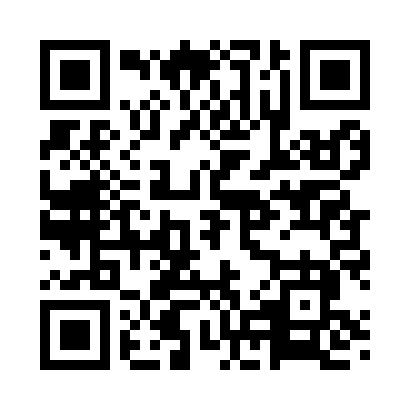 Prayer times for Neck City, Missouri, USAMon 1 Jul 2024 - Wed 31 Jul 2024High Latitude Method: Angle Based RulePrayer Calculation Method: Islamic Society of North AmericaAsar Calculation Method: ShafiPrayer times provided by https://www.salahtimes.comDateDayFajrSunriseDhuhrAsrMaghribIsha1Mon4:316:011:225:148:4210:122Tue4:326:021:225:148:4210:123Wed4:336:021:225:158:4210:124Thu4:336:031:225:158:4210:115Fri4:346:031:235:158:4110:116Sat4:356:041:235:158:4110:107Sun4:356:051:235:158:4110:108Mon4:366:051:235:158:4110:099Tue4:376:061:235:158:4010:0910Wed4:386:061:235:158:4010:0811Thu4:396:071:235:158:4010:0812Fri4:406:081:245:158:3910:0713Sat4:416:081:245:158:3910:0614Sun4:426:091:245:168:3810:0615Mon4:426:101:245:168:3810:0516Tue4:436:101:245:168:3710:0417Wed4:446:111:245:158:3710:0318Thu4:456:121:245:158:3610:0219Fri4:466:131:245:158:3510:0120Sat4:476:131:245:158:3510:0021Sun4:496:141:245:158:349:5922Mon4:506:151:245:158:339:5823Tue4:516:161:245:158:339:5724Wed4:526:171:245:158:329:5625Thu4:536:171:245:158:319:5526Fri4:546:181:245:158:309:5427Sat4:556:191:245:148:299:5328Sun4:566:201:245:148:289:5229Mon4:576:211:245:148:289:5130Tue4:586:211:245:148:279:4931Wed4:596:221:245:148:269:48